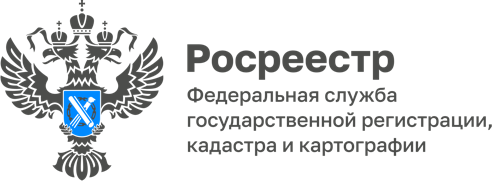 Внимание: Росреестр проводит плановые технические работыУправление Росреестра по Республике Алтай информирует, что в связи с проведением плановых технических работ в праздничные и выходные нерабочие дни – с 03.11.2022 17:00 (мск) по 06.11.2022 23.59 (мск) –  будут недоступны электронные сервисы Росреестра. В указанный период будут недоступны прием обращений на предоставление государственных услуг Росреестра, включая услуги в учетно-регистрационной сфере и предоставление сведений ЕГРН из любых источников, в том числе офисов многофункциональных центров, «Личного кабинета» на официальном сайте Росреестра, портала Госуслуг, информационной системы нотариата, веб-сервисов Росреестра (СПД-3), СМЭВ. «Уважаемые жители Республики Алтай, если вам необходимо воспользоваться услугами Росреестра, пожалуйста, не откладывайте и сделайте всё заранее. Все технические работы проводятся для улучшения качества, безопасности и стабильности сервисов Росреестра. Если у вас возникнут какие-либо вопросы, пожалуйста, обращайтесь по телефону: 8 (800) 100-34-34 или через форму обращений граждан на сайте Росреестра», -  проинформировала руководитель Управления Росреестра по Республике Алтай Лариса Вопиловская.Материал подготовлен Управлением Росреестра по Республике Алтай